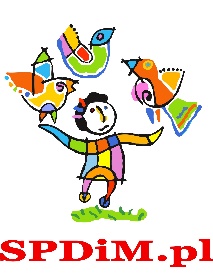 KARTA KWALIFIKACYJNA UCZESTNIKA FERIII. INFORMACJE1. Forma  wypoczynku: Ferie zimowe na Mazurach 20242. Miejsce: Ruciane-Nida ( Świetlica SPDiM ul. Polna 1, za Ośrodkiem Zdrowia)3. Termin: 29.01.2024 – 02.02.2024 ………………………………….                 ………………………………………….          (miejscowość, data)                                (podpis organizatora wypoczynku)II. INFORMACJE DOTYCZĄCE UCZESTNIKA OBOZU1. Imię (imiona) i nazwisko  ………………………….……………………………………….2. Imiona i nazwiska rodziców ………………………………………………………………..3. Rok urodzenia ………………………………………………………………………………  4. Adres zamieszkania .........................................................…………..………………………5. PESEL ………………………………………………………………………6.Adres zamieszkania lub pobytu rodziców (w przypadku uczestnika niepełnosprawnego)  ………………………………………………………………………………………………….   7. Numer telefonu oraz e- mail rodziców lub numer telefonu osoby wskazanej przez pełnoletniego uczestnika wypoczynku, w czasie trwania obozu:……………………………………………………………………………………………………………………..……………………………………………………………………………………………………………………..  8. Informacja o specjalnych potrzebach edukacyjnych uczestnika obozu, w szczególności o potrzebach wynikających z niepełnosprawności, niedostosowania społecznego lub zagrożenia niedostosowaniem społecznym ……………………………………………………………………………………………………………………..…………………………………………………………………………………………………………………….                           …………………………………………………………………………………………………………………….9.Istotne dane o stanie zdrowia uczestnika obozu, rozwoju psychofizycznym 
i stosowanej diecie (np. na co uczestnik jest uczulony, jak znosi jazdę samochodem, 
czy przyjmuje stale leki i w jakich dawkach, czy nosi aparat ortodontyczny lub okulary) …………………………………………………………………………………………………………………...…..…………………………………………………………………………………………………………………...…..……………………………………………………………………………………………………………………..... Wyrażam zgodę na przetwarzanie danych osobowych zawartych w karcie kwalifikacyjnej na potrzeby niezbędne do zapewnienia bezpieczeństwa i ochrony zdrowia uczestnika obozu (zgodnie z ustawą z dnia 29 sierpnia 1997 r. o ochronie danych osobowych (Dz. U. z 2015 r. poz. 2135, z późn. zm.).......................................... ...................................................................................................                                                   (data)                                                                             (podpis rodziców/pełnoletniego uczestnika wypoczynk